Заявка для подбора  обогревателя воздуха.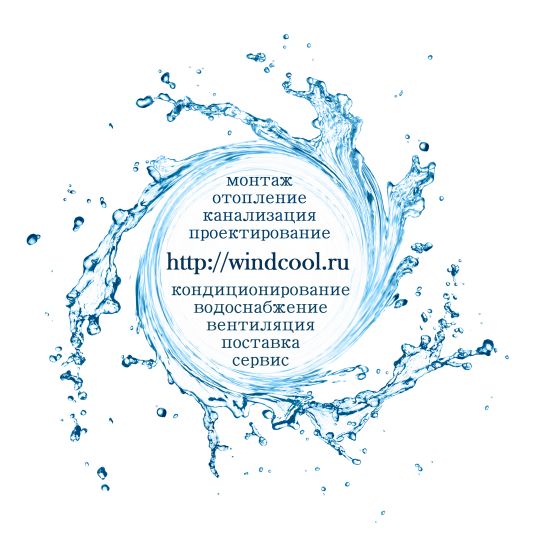 Рады видеть Вас в числе наших клиентов!Получив от Вас техническое задание (максимально полные исходные данные), мы получим возможность быстро, качественно и профессионально подобрать необходимое оборудование.Адрес для отправки заявки: info@windcool.ru,     5006043@mail.ru,Отдел продаж ООО «СТГ»: +7(495) 502-90-91Сведения о Заказчике(частное лицо или юридическое, наименование юридического лица)Местонахождение (фактический адрес)Контактная информацияФИО:Контактная информацияТел:Контактная информацияe-mail:Тип помещения, его целевоеиспользование (офис, зимний сад, склад, цех и пр.)Площадь помещенияОсобенности установки и крепления(на полу, на потолок, встроен в потолок, на стену и пр.)Тепловая мощность (согласно проекту, по собственному усмотрению и пр.)Требования к напряжению(220В, 380 В)Страна-изготовитель, желаемый брендЦеновая политика, бюджетКоличествоФорма оплаты Требуется ли доставкаДополнительные сведения, которые считаете важным сообщить